Mikan! - Find it!Materials: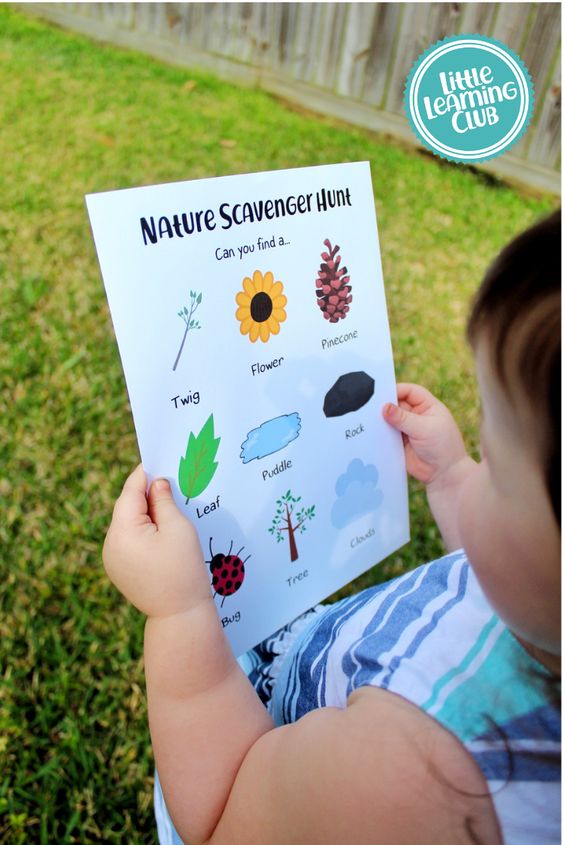 Scavenger hunt worksheet (provided)Directions:Print out worksheets and laminateDress the children according to weather (rain or shine)Help guide the children on finding the materialsHave children gather for circle time to talk about what they discoveredVocabulary:Bimosedaa! – Let’s walk!Aandi ______? – Where is ______?Mikan ______ - Find ______ (Inanimate)Mikaw ______ - Find ______ (Animate)Waabigwan - FlowerAsin - RockAniibiish - LeafManidoosh - BugMitigwanens - TwigMitig - TreeWaanakwad - CloudBineshiinh - BirdGaa-waanibiiyaag - Puddle